Муниципальное бюджетное учреждение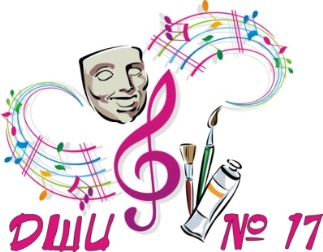 дополнительного образования «ДЕТСКАЯ ШКОЛА ИСКУССТВ № 17»городского округа Самара443079, г.Самара, ул. Гагарина, 58 , тел.(факс) 260-83-01ДОПОЛНИТЕЛЬНАЯ ОБЩЕРАЗВИВАЮЩАЯ ОБЩЕОБРАЗОВАТЕЛЬНАЯ ПРОГРАММА В ОБЛАСТИ  МУЗЫКАЛЬНОГО ИСКУССТВА«ДУХОВЫЕ ИНСТРУМЕНТЫ»РАБОЧАЯ ПРОГРАММА УЧЕБНОГО ПРЕДМЕТА ИСПОЛНИТЕЛЬСКОЙ ПОДГОТОВКИ«СПЕЦИАЛЬНОСТЬ» ПО ВИДУ ИНСТРУМЕНТА «ФЛЕЙТА»Самара 2016 г.Структура программы учебного предметаI.	Пояснительная записка							Характеристика учебного предмета, его место и роль в образовательном процессеСрок реализации учебного предметаОбъем учебного времени, предусмотренный учебным планом образовательного учреждения  на реализацию учебного предметаФорма проведения учебных аудиторных занятийЦели и задачи учебного предметаОбоснование структуры программы учебного предметаМетоды обучения Описание материально-технических условий реализации учебного предметаII.	Содержание учебного предмета	Сведения о затратах учебного времени 		Годовые требования по классамIII.	Требования к уровню подготовки обучающихся		IV.	Формы и методы контроля, система оценок 				 Аттестация: цели, виды, форма, содержаниеКритерии оценкиV.	Методическое обеспечение учебного процесса		Методические рекомендации педагогическим работникамРекомендации по организации самостоятельной работы обучающихсяVI.	Список рекомендуемой нотной и методической литературы Перечень основных репертуарных сборников Методическая литератураПОЯСНИТЕЛЬНАЯ ЗАПИСКАХарактеристика учебного предмета, его место и роль в образовательном процессеПрограмма учебного предмета исполнительской подготовки «Специальность» по виду инструмента «Флейта» разработана на основе «Рекомендаций по организации образовательной и методической деятельности при реализации общеразвивающих программ в области искусств», направленных письмом Министерства культуры Российской Федерации от 21.11.2013 №191-01-39/06-ГИ, а также с учетом многолетнего педагогического опыта в области исполнительства на духовых музыкальных инструментах в детских школах искусств.Приобщение детей к музыке посредством обучения игре на флейте вошло в практику музыкального образования как в России, так и за рубежом и с каждым годом пользуется все большим интересом среди детей и их родителей. Красота звучания инструмента, его небольшие размеры, доступность в цене, безграничные возможности использования в музыке всех жанров и стилей в сочетании с другими музыкальными инструментами заслуженно  вывели флейту на лидирующие позиции.Отличительной чертой данной учебной программы является достижение в краткие сроки заинтересованности учащегося процессом обучения игре на инструменте, акцент на возможность дальнейшей самостоятельной деятельности в области музыкального искусства. Обучаясь по данной программе, учащиеся знакомятся с миром искусства на основе собственной творческой деятельности, посредством умения играть на инструменте, осознавая себя участников увлекательного процесса музыкального исполнительства. Учебный курс построен на практических занятиях, теоретические знания формируются в процессе освоения исполнительских навыков. Рекомендуемый возраст детей, обучающихся по данной программе, - 7-12 лет.Срок реализации учебного предметаПри реализации программы учебного предмета исполнительской подготовки «Специальность» по виду инструмента «Флейта» со сроком обучения 4 года продолжительность учебных занятий на первом году обучения составляет 34 недели в год, на втором-четвертом  году обучения составляет 35 недель в год.Объем учебного времени, предусмотренный учебным планом образовательного учреждения на реализацию учебного предметаОбщая трудоемкость учебного предмета исполнительской подготовки «Специальность» по виду инструмента «Флейта» при 4-летнем сроке обучения составляет 417 часов. Из них: 278 часов - аудиторные занятия, 139 часов - самостоятельная работа.Форма проведения учебных аудиторных занятийЗанятия проводятся в индивидуальной форме, возможно чередование индивидуальных и мелкогрупповых (от 2-х человек) занятий. Индивидуальная и мелкогрупповая формы занятий позволяют преподавателю построить процесс обучения в соответствии с принципами дифференцированного и индивидуального подходов.Цель и задачи учебного предметаЦелью учебного предмета является обеспечение развития творческих способностей и индивидуальности учащегося, овладение знаниями и представлениями об исполнительстве на духовых инструментах, формирование практических умений и навыков игры на флейте, устойчивого интереса к самостоятельной деятельности в области музыкального искусства.Задачами учебного предмета исполнительской подготовки «Специальность» по виду инструмента «Флейта»» являются:ознакомление детей с флейтой, исполнительскими возможностями и разнообразием приемов игры;формирование навыков игры на музыкальном инструменте;приобретение знаний в области музыкальной грамоты;приобретение  знаний в области истории музыкальной культуры;формирование понятий о музыкальных стилях и жанрах;оснащение  системой  знаний, умений и способов музыкальной деятельности, обеспечивающих в своей совокупности базу для дальнейшего самостоятельного общения с музыкой, музыкального самообразования и самовоспитания;воспитание у детей трудолюбия, усидчивости, терпения, дисциплины;воспитание стремления к практическому использованию знаний и умений, приобретенных на занятиях, в быту, в досуговой деятельности;общее оздоровление организма.Обоснование структуры программы учебного предметаПрограмма содержит следующие разделы:сведения о затратах учебного времени;годовые требования по классам;требования к уровню подготовки обучающихся;формы и методы контроля, система оценок;методическое обеспечение учебного процессаМетоды обучения Для достижения поставленной цели и реализации задач предмета используются следующие методы обучения:- словесный (объяснение, беседа, рассказ);- эмоциональный (подбор ассоциаций, образов);- наглядный (показ, наблюдение);- слуховой; - практический.8. Описание материально-технических условий реализации учебного предметаКласс для занятий должен быть светлым, достаточно просторным, с хорошей вентиляцией и звукоизоляцией. Акустика помещения должна соответствовать нормам, предусмотренным для занятий на духовых инструментах (помещение не должно быть гулким).В классе для занятий, а также дома у каждого учащегося должны быть, кроме музыкального инструмента (флейты): фортепиано (рояль/пианино или синтезатор), пюпитр, метроном, тюнер, зеркало, аудио и видео аппаратура. Педагог должен предоставить учащемуся необходимые учебные пособия, методическую литературу, нотный, аудио и видеоматериал, в том числе, и для самостоятельных домашних занятий. Во время самостоятельной работы, учащиеся могут пользоваться информацией из Интернета.Принятна Педагогическом совете«____» ______________ 20___ г.Протокол № _____УТВЕРЖДАЮДиректор МБУ ДО «ДШИ № 17»    г. о. Самара ________________ И.А.Балашова «____»_______________20____г.Приказ № _____